              Základní škola Sokolov, Rokycanova 258, příspěvková organizace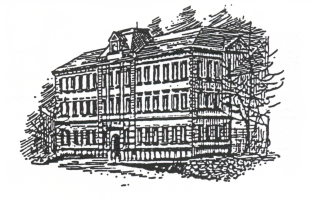 Rokycanova 258, 356 01 Sokolov        tel.: 352 324 053        e-mail: zs2sokolov@volny.cz         IČO: 69978751Žádost o přestup žákaŽádám ve smyslu ustanovení § 49 odst. 1 zákona č. 561/2004 Sb., školský zákon, v platném znění o přestup mé dcery (syna) _________________________________________________nar. dne ______________________			rodné číslo ________________________místo narození ________________                 	státní občanství _____________________bytem______________________________________________________________________do ________ ročníku Základní školy, Rokycanova 258, do třídy s rozšířeným vyučováním cizích jazyků, a to od________________________(termín nástupu). Žadatel (zákonný zástupce – jméno a příjmení) : _____________________________________________Místo trvalého pobytu (=adresa pro doručování) : _____________________________________________Žák v současné době navštěvuje ZŠ ______________________________________________ . Prohlašuji, že všechny uvedené údaje jsou pravdivé. Zároveň souhlasím, aby osobní údaje byly zpracovány v rozsahu stanoveném zákonem.V __________________________ dne______________					Podpis zákonného zástupce______________________Vyplní škola : Totožnost žadatele ověřena dle __________________ . Podpis : ______________________Údaje jsou důvěrné podle zákona č. 110/2019 Sb., o zpracování osobních údajů a jsouv souladu s nařízením Evropského parlamentu a Rady 2016/679 ze dne 27.4.2016 o ochraně fyzických osob v souvislosti se zpracováním osobních údajů a o volném pohybu těchto údajů 